Prot. n.84138-VI/8Bari, 30-12-2020OGGETTO: costituzione del Centro Interdipartimentale di Ricerca di “Formazione e Ricerca per l’Accoglienza e la Tutela dei Minori e Famiglie (C.I._F.O.R._M.E.F.)”.Per opportuna conoscenza, e per gli adempimenti di competenza, si trasmette copia del D.R. n. 4088 del 21.12.2020 inerente alla costituzione, pressol’Università degli Studi di Bari Aldo Moro, del Centro Interdipartimentale diRicerca di “Formazione e Ricerca per l’Accoglienza e la Tutela dei Minori e Famiglie (C.I._F.O.R._M.E.F.)”.f.to Il DIRETTORE     Dott. Emilio MICCOLIS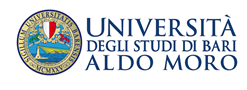 .Ai Direttori dei Dipartimenti di:Scienze della Formazione,  Psicologia, Comunicazione”Scienze Politiche”e, p.c.: Ai Direttori delle Direzioni:Risorse UmaneOfferta Formativa e Servizi agli StudentiRicerca, Terza Missione e InternazionalizzazioneRisorse FinanziarieAffari istituzionaliAppalti, Edilizia e PatrimonioAll’ AvvocaturaAi Responsabili di Sezioni:Personale DocentePersonale Tecnico-AmministrativoServizi IstituzionaliCentro Servizi InformaticiAi Responsabili di Staff:Sviluppo Organizzativo, Programmazione, Controllo e ValutazioneData EngineeringAi Responsabili delle UU.O.O:Gestione Documentale CorrenteRapporti con il Servizio Sanitario Nazionale e Regionale Alla Segreteria della Direzione GeneraleAlla Segreteria del RettoratoL O R O   S E D I